          Kindling the Flame to light the Beacons of Tomorrow”                                                                                         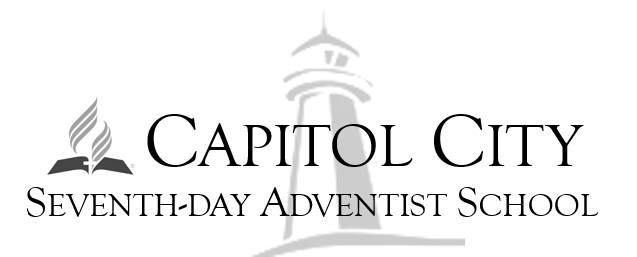    *  AUGUST1-Teacher Start Date7-10 Educator’s Convention8- WIDA New Students’ Screener14- First Day of School17- Open House25- Spirit Day (Fall Colors)* SEPTEMBER * Hispanic Heritage Month (Sept. 15-Oct. 15)4 - Labor Day (No School)5 - Grandparents Day7 - STEAM activity15- Hispanic Month Chapel18-29- MAP Testing Window23- Capitol City SDA Church Visit27-28- End of Month Assessment/Math & LA  * OCTOBER  *Pastor/Bible Worker Appreciation Month* 6- End of 1st Quarter 9 - Columbus Day (No School)10-Teacher In-Service (No School)11 - STEAM activity12 - Hispanic Celebration12 - Spirit Day (Ethnic Attire for Hispanic Month Culmination)18 - Parent Teacher Conference (1:30 P.M. dismissal)20- Academic Awards Day21-Tabernacle of Hope SDA Church Visit24-28- Pastor Appreciation Week25 -26- End of Term Assessment/Math & LA28-Tabernacle of Hope SDA Church Visit30-Launch Warm Blessings Project (Community Service)TBD- Field Trip: Apple Orchard    *  NOVEMBER   3- Student Council Candidacy Debate6- Student Council Election6-10- Fall Week of Prayer11-Veterans Day 15- Conference-Wide STEAM Day (Full Day)17- 21- Fall Week of Prayer 21- Profession Development Day 21- 22 - End of Month Assessment/ Math & LA23- Thanksgiving Dinner (1:30 P.M. dismissal)22 - 24-Thanksgiving Break 28- School Resumes   *  DECEMBER 2 - School Spirit Day (Red)8 - School Spelling Bee 12 -Warm Blessings Project Due (Community Service)13- Christmas Party14 - Christmas Program14- Bake Sale (Eight Grade)15 - End of 2nd quarter18-1/1 - Christmas Break   *  JANUARY2- School Resumes4 - Parent/Teacher Conference (1:30 P.M. Dismissal)5- Spirit Day (Blue)9- STEAM activity12 - Academic Awards Day15- Martin Luther King Jr. Day (No School)16-26- MAP Testing Window19- 100th Day of School (PreK-K Activities)30- Spelling Bee School WideTBD- Field Trip: Children Museum   * FEBRUARY *Celebrate Diversity*Kick off for Preregistration – March!!!*Kindergarten Round Ups. * Bring a friend to School.*Open House Begins*School Visit1 - Career Day14- STEAM activity16- Spirit Day (Black)16-16 Professional Development Day (No School)19-President’s Day (No School)TBD- WIDA Test21-22- End of Month Assessment- Math & LA22- Black History Program24- Maranatha Hispanic SDA Church Visit  *  MARCH  8- Literacy Day Across LRC8- End of 3rd Quarter15- School Spirit Day (Green)TBD - IREAD3 Test16- Parent/Teacher Conference (1:30 P.M. Dismissal)17- Academic Awards Day20 - 24 - Science Fair24- Education Day Across the Conference28 - 29- End of Month Assessment- Math & LA  *  APRIL 1-5- Spring Break  8-12- Spring Week of Prayer17- Bible Fair19- School Spirit Day (Yellow)25- STEAM activityTBD- ILEARN Test24 25- End of Month Assessment- Math & LA27- Eastside SDA Church Visit  *  MAY6-10 Teachers’ Appreciation Week6-17- MAPS Testing Window7- Schools Collaboration Day20-21 Upper School Trip 23- Volunteer Appreciation Day  24 - Awards Day  27-  Memorial Day                                                                     30- Graduation at Haughville SDA Church (6:00 P.M.)31- End of 4th Quarter (Last day of School)TBD- Reaching for Tomorrow- Outdoor Camp  *  JUNE3-   Post week meeting3-   Last day of Teachers’ Contract10- Last day of Principals’ Contract   Total:  181 school days             Fridays 1:20 P.M -1:50 P.M.:  READING BUDDIES SESSIONS                 School Theme: “Love your neighbor”2143 North Boulevard PlaceIndianapolis, IN 46202P. (317)602-3524 F. (317)602-3529capitolcitysdaschool@gmail.com    2023-2024 School Calendar
